МУНИЦИПАЛЬНОЕ БЮДЖЕТНОЕ ОБЩЕОБРАЗОВАТЕЛЬНОЕ УЧРЕЖДЕНИЕ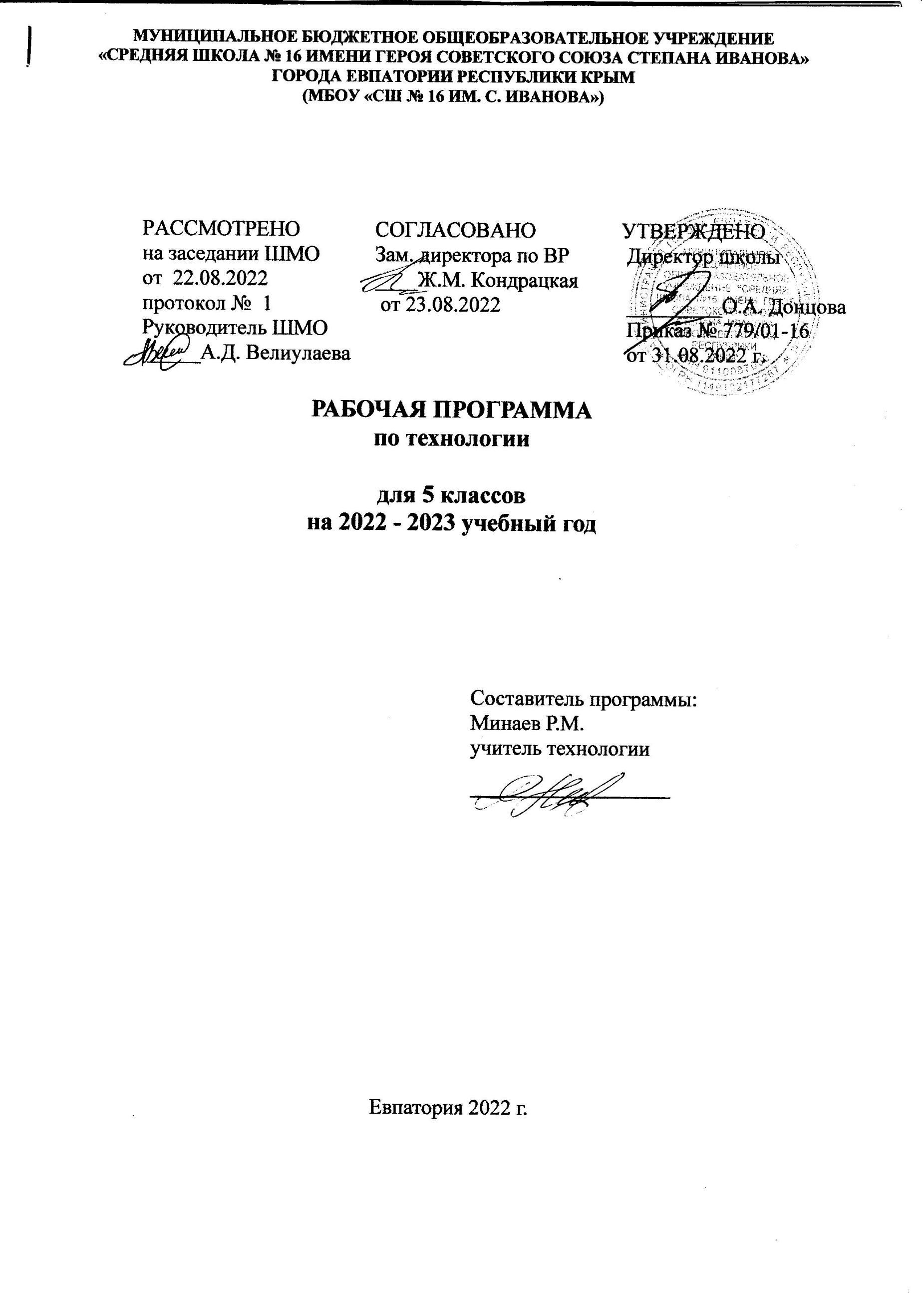 «СРЕДНЯЯ ШКОЛА № 16 ИМЕНИ ГЕРОЯ СОВЕТСКОГО СОЮЗА СТЕПАНА ИВАНОВА» ГОРОДА ЕВПАТОРИИ РЕСПУБЛИКИ КРЫМ(МБОУ «СШ № 16 ИМ. С. ИВАНОВА»)РАБОЧАЯ ПРОГРАММАпо технологиидля 5 классовна 2022 - 2023 учебный год                                                                                              Составитель программы: Минаев Р.М.                                                                                                                            учитель технологии ____________Евпатория 2022 г.Образовательный стандарт: федеральный государственный образовательный стандарт ООО, утвержденный приказом Минобразования РФ от 17.12.2010г № 1897 (с изменениями от 31.12.2015г № 1577)     Рабочая программа по технологии составлена на основе авторской программы В.М. Казакевича Технология. Рабочие программы. Предметная линия учебников системы В.М. Казакевича и др. 5-9 М: «Просвещение», 2018г.; авторской программы основного общего образования по направлению «ТЕХНОЛОГИЯ.  ОБСЛУЖИВАЮЩИЙ ТРУД» / Под ред. О.А. Кожиной. ООО «Дрофа» 2012 г.Учебники: -  Учебник: В.М. Казакевич, Г.В. Пичугина, С.Ю. Семенова «Технология» 5 класс. Просвещение 2019 г.ЦЕЛИ И ЗАДАЧИ ИЗУЧЕНИЯ ПРЕДМЕТНОЙ ОБЛАСТИ «ТЕХНОЛОГИЯ» В ОСНОВНОМ ОБЩЕМ ОБРАЗОВАНИИОсновной целью освоения предметной области «Технология» является формирование технологической грамотности, глобальных компетенций, творческого мышления, необходимых для перехода к новым приоритетам научно-технологического развития Российской Федерации.Задачами курса технологии являются:овладение знаниями, умениями и опытом деятельности в предметной области «Технология» как необходимым компонентом общей культуры человека цифрового социума и актуальными для жизни в этом социуме технологиями;овладение трудовыми умениями и необходимыми технологическими знаниями по преобразованию материи, энергии и информации в соответствии с поставленными целями, исходя из экономических, социальных, экологических, эстетических критериев, а также критериев личной и общественной безопасности;формирование у обучающихся культуры проектной и исследовательской деятельности, готовности к предложению и осуществлению новых технологических решений;формирование у обучающихся навыка использования в трудовой деятельности цифровых инструментов и программных сервисов, а также когнитивных инструментов и технологий;развитие умений оценивать свои профессиональные интересы и склонности в плане подготовки к будущей профессиональной деятельности, владение методиками оценки своих профессиональных предпочтений.Как подчёркивается в Концепции преподавания предметной области «Технология», ведущей формой учебной деятельности, направленной на достижение поставленных целей, является проектная деятельность в полном цикле: от формулирования проблемы и постановки конкретной задачи до получения конкретных значимых результатов. Именно в процессе проектной деятельности достигается синтез многообразия аспектов образовательного процесса, включая личностные интересы обучающихся. При этом разработка и реализация проекта должна осуществляться в определённых масштабах, позволяющих реализовать исследовательскую деятельность и использовать знания, полученные обучающимися на других предметах.Важно подчеркнуть, что именно в технологии реализуются все аспекты фундаментальной для образования категории «знания», а именно:понятийное знание, которое складывается из набора понятий, характеризующих данную предметную область;алгоритмическое (технологическое) знание — знание методов, технологий, приводящих к желаемому результату при соблюдении определённых условий;предметное знание, складывающееся из знания и понимания сути законов и закономерностей, применяемых в той или иной предметной области;методологическое знание — знание общих закономерностей изучаемых явлений и процессов.Как и всякий общеобразовательный предмет, «Технология» отражает наиболее значимые аспекты действительности, которые состоят в следующем:технологизация всех сторон человеческой жизни и деятельности является столь масштабной, что интуитивных представлений о сущности и структуре технологического процесса явно недостаточно для успешной социализации учащихся — необходимо целенаправленное освоение всех этапов технологической цепочки и полного цикла решения поставленной задачи. При этом возможны следующие уровни освоения технологии:     уровень представления;      уровень   пользователя;     когнитивно-продуктивный уровень (создание технологий);     практически вся современная профессиональная деятельность, включая ручной труд, осуществляется с применением информационных и цифровых технологий, формирование навыковиспользования этих технологий при изготовлении изделий становится важной задачей в курсе технологии;появление феномена «больших данных» оказывает существенное и далеко не позитивное влияние на процесс познания, что говорит о необходимости освоения принципиально новых технологий — информационно-когнитивных, нацеленных на освоение учащимися знаний, на развитии умения учиться.ОБЩАЯ ХАРАКТЕРИСТИКА УЧЕБНОГО ПРЕДМЕТА «ТЕХНОЛОГИЯ»Основной методический принцип современного курса «Технология»: освоение сущности и структуры технологии идёт неразрывно с освоением процесса познания — построения и анализа разнообразных моделей. Только в этом случае можно достичь когнитивно-продуктивного уровня освоения технологий.Современный курс технологии построен по модульному принципу.Модульность — ведущий методический принцип построения содержания современных учебных курсов. Она создаёт инструмент реализации в обучении индивидуальных образовательных траекторий, что является основополагающим принципом построения общеобразовательного курса технологии.Модуль «Производство и технология»В модуле в явном виде содержится сформулированный выше методический принцип и подходы к его реализации в различных сферах. Освоение содержания данного модуля осуществляется на протяжении всего курса «Технология» с 5 по 9 класс. Содержание модуля построено по«восходящему» принципу: от умений реализации имеющихся технологий к их оценке и совершенствованию, а от них — к знаниям и умениям, позволяющим создавать технологии. Освоение технологического подхода осуществляется в диалектике с творческими методами создания значимых для человека продуктов.Особенностью современной техносферы является распространение технологического подхода на когнитивную область. Объектом технологий становятся фундаментальные составляющие цифрового социума: данные, информация, знание. Трансформация данных в информацию и информации в знание в условиях появления феномена «больших данных» является одной из значимых и востребованных в профессиональной сфере технологий 4-й промышленной революции.Модуль «Технологии обработки материалов и пищевых продуктов»В данном модуле на конкретных примерах показана реализация общих положений, сформулированных в модуле «Производство и технологии». Освоение технологии ведётся по единой схеме, которая реализуется во всех без исключения модулях. Разумеется, в каждом конкретном случае возможны отклонения от названной схемы. Однако эти отклонения только усиливают общую идею об универсальном характере технологического подхода. Основная цель данного модуля: освоить умения реализации уже имеющихся технологий. Значительное внимание уделяется технологиям создания уникальных изделий народного творчества.Место учебного предмета «Технология» в учебном планеУчебный предмет "Технология" изучается в 5 классе два часа в неделе, общий объем составляет 68 часов.Планируемые результаты освоения учебного предметаЛИЧНОСТНЫЕ РЕЗУЛЬТАТЫПатриотическое воспитание:проявление интереса к истории и современному состоянию российской науки и технологии; ценностное отношение к достижениям российских инженеров и учёных.Гражданское и духовно-нравственное воспитание:готовность к активному участию в обсуждении общественно значимых и этических проблем, связанных с современными технологиями, в особенности технологиями четвёртой промышленной революции;осознание важности морально-этических принципов в деятельности, связанной с реализацией технологий;освоение социальных норм и правил поведения, роли и формы социальной жизни в группах и сообществах, включая взрослые и социальные сообщества.Эстетическое воспитание:восприятие эстетических качеств предметов труда;умение создавать эстетически значимые изделия из различных материалов.Ценности научного познания и практической деятельности:осознание ценности науки как фундамента технологий;развитие интереса к исследовательской деятельности, реализации на практике достижений науки.Формирование культуры здоровья и эмоционального благополучия:осознание ценности безопасного образа жизни в современном технологическом мире, важности правил безопасной работы с инструментами;умение распознавать информационные угрозы и осуществлять защиту личности от этих угроз.Трудовое воспитание:активное участие в решении возникающих практических задач из различных областей; умение ориентироваться в мире современных профессий.Экологическое воспитание:воспитание бережного отношения к окружающей среде, понимание необходимости соблюдения баланса между природой и техносферой;осознание пределов преобразовательной деятельности человека.МЕТАПРЕДМЕТНЫЕ РЕЗУЛЬТАТЫОвладение универсальными познавательными действиямиБазовые логические действия:выявлять и характеризовать существенные признаки природных и рукотворных объектов; устанавливать существенный признак классификации, основание для обобщения и сравнения; выявлять закономерности и противоречия в рассматриваемых фактах, данных и наблюдениях,относящихся к внешнему миру;выявлять причинно-следственные связи при изучении природных явлений и процессов, а также процессов, происходящих в техносфере;самостоятельно выбирать способ решения поставленной задачи, используя для этого необходимые материалы, инструменты и технологии.Базовые исследовательские действия:использовать вопросы как исследовательский инструмент познания;формировать запросы к информационной системе с целью получения необходимой информации; оценивать полноту, достоверность и актуальность полученной информации; опытным путём изучать свойства различных материалов;овладевать навыками измерения величин с помощью измерительных инструментов, оценивать погрешность измерения, уметь осуществлять арифметические действия с приближёнными величинами; строить и оценивать модели объектов, явлений и процессов; уметь создавать, применять и преобразовывать знаки и символы, модели и схемы для решения учебных и познавательных задач; уметь оценивать правильность выполнения учебной задачи, собственные возможности её решения; прогнозировать поведение технической системы, в том числе с учётом синергетических эффектов. Работа с информацией:выбирать форму представления информации в зависимости от поставленной задачи; понимать различие между данными, информацией и знаниями;владеть начальными навыками работы с «большими данными»;владеть технологией трансформации данных в информацию, информации в знания.Овладение универсальными учебными регулятивными действиямиСамоорганизация:уметь самостоятельно планировать пути достижения целей, в том числе альтернативные, осознанно выбирать наиболее эффективные способы решения учебных и познавательных задач;уметь соотносить свои действия с планируемыми результатами, осуществлять контроль своей деятельности в процессе достижения результата, определять способы действий в рамках предложенных условий и требований, корректировать свои действия в соответствии с изменяющейся ситуацией;делать выбор и брать ответственность за решение.Самоконтроль (рефлексия):давать адекватную оценку ситуации и предлагать план её изменения;объяснять причины достижения (недостижения) результатов преобразовательной деятельности; вносить необходимые коррективы в деятельность по решению задачи или по осуществлению проекта;оценивать соответствие результата цели и условиям и при необходимости корректировать цель и процесс её достижения.Принятие себя и других:признавать своё право на ошибку при решении задач или при реализации проекта, такое же право другого на подобные ошибки.Овладение универсальными коммуникативными действиями.Общение:в ходе обсуждения учебного материала, планирования и осуществления учебного проекта; в рамках публичного представления результатов проектной деятельности;в ходе совместного решения задачи с использованием облачных сервисов;в ходе общения с представителями других культур, в частности в социальных сетях.Совместная деятельность:понимать и использовать преимущества командной работы при реализации учебного проекта; понимать необходимость выработки знаково-символических средств как необходимого условияуспешной проектной деятельности;уметь адекватно интерпретировать высказывания собеседника — участника совместной деятельности;владеть навыками отстаивания своей точки зрения, используя при этом законы логики; уметь распознавать некорректную аргументацию.ПРЕДМЕТНЫЕ РЕЗУЛЬТАТЫМодуль «Производство и технология»характеризовать роль техники и технологий для прогрессивного развития общества; характеризовать роль техники и технологий в цифровом социуме;выявлять причины и последствия развития техники и технологий;характеризовать виды современных технологий и определять перспективы их развития;уметь строить учебную и практическую деятельность в соответствии со структурой технологии: этапами, операциями, действиями;научиться конструировать, оценивать и использовать модели в познавательной и практической деятельности;организовывать рабочее место в соответствии с требованиями безопасности; соблюдать правила безопасности;использовать различные материалы (древесина, металлы и сплавы, полимеры, текстиль, сельскохозяйственная продукция);уметь создавать, применять и преобразовывать знаки и символы, модели и схемы для решения учебных и производственных задач;получить возможность научиться коллективно решать задачи с использованием облачных сервисов; оперировать понятием «биотехнология»;классифицировать методы очистки воды, использовать фильтрование воды; оперировать понятиями «биоэнергетика», «биометаногенез».Модуль «Технология обработки материалов и пищевых продуктов» характеризовать познавательную и преобразовательную деятельность человека; соблюдать правила безопасности;организовывать рабочее место в соответствии с требованиями безопасности; классифицировать и характеризовать инструменты, приспособления и технологическое оборудование;активно использовать знания, полученные при изучении других учебных предметов, и сформированные универсальные учебные действия;использовать инструменты, приспособления и технологическое оборудование;выполнять технологические операции с использованием ручных инструментов, приспособлений, технологического оборудования;получить возможность научиться использовать цифровые инструменты при изготовлении предметов из различных материалов;характеризовать технологические операции ручной обработки конструкционных материалов; применять ручные технологии обработки конструкционных материалов;выделять свойства наноструктур;приводить примеры наноструктур, их использования в технологиях;получить возможность познакомиться с физическими основами нанотехнологий и их использованием для конструирования новых материалов.Содержание учебного предмета5 классИНВАРИАНТНЫЕ МОДУЛИМодуль «Производство и технология»Раздел. Преобразовательная деятельность человекаТехнологии вокруг нас. Алгоритмы и начала технологии. Возможность формального исполнения алгоритма. Робот как исполнитель алгоритма. Робот как механизм.Раздел. Простейшие машины и механизмы.Двигатели машин. Виды двигателей. Передаточные механизмы. Виды и характеристики передаточных механизмов.Механические передачи. Обратная связь. Механические конструкторы. Робототехнические конструкторы. Простые механические модели. Простые управляемые модели.Модуль «Технология обработки материалов и пищевых продуктов» Раздел. Структура технологии: от материала к изделиюОсновные элементы структуры технологии: действия, операции, этапы. Технологическая карта. Проектирование, моделирование, конструирование — основные составляющие технологии.Технологии и алгоритмы.Раздел. Материалы и их свойства.Сырьё и материалы как основы производства. Натуральное, искусственное, синтетическое сырьё и материалы. Конструкционные материалы. Физические и технологические свойства конструкционных материалов.Бумага и её свойства. Различные изделия из бумаги. Потребность человека в бумаге. Ткань и её свойства. Изделия из ткани. Виды тканей.Древесина и её свойства. Древесные материалы и их применение. Изделия из древесины. Потребность человечества в древесине. Сохранение лесов.Металлы и их свойства. Металлические части машин и механизмов. Тонколистовая сталь и проволока.Пластические массы (пластмассы) и их свойства. Работа с пластмассами.Наноструктуры и их использование в различных технологиях. Природные и синтетические наноструктуры.Композиты и нанокомпозиты, их применение. Умные материалы и их применение. Аллотропные соединения углерода.Раздел. Основные ручные инструменты.Инструменты для работы с бумагой. Инструменты для работы с тканью. Инструменты для работы с древесиной. Инструменты для работы с металлом.Компьютерные инструменты.Раздел. Трудовые действия как основные слагаемые технологии.Измерение и счёт как универсальные трудовые действия. Точность и погрешность измерений. Действия при работе с бумагой. Действия при работе с тканью. Действия при работе с древесиной. Действия при работе с тонколистовым металлом. Приготовление пищи.Общность и различие действий с различными материалами и пищевыми продуктами.ТЕМАТИЧЕСКОЕ ПЛАНИРОВАНИЕ 5класс Календарно-тематический планирование по технологиидля 5 –А, 5- Б, 5 - В классыКалендарно-тематический планирование по технологиидля 5 –К, 5 - Г классовРАССМОТРЕНО  на заседании ШМОот  22.08.2022протокол №  1Руководитель ШМО _____А.Д. ВелиулаеваСОГЛАСОВАНОЗам. директора по ВР____Ж.М. Кондрацкая от 23.08.2022	УТВЕРЖДЕНО Директор школы _________О.А. Донцова Приказ № 779/01-16 от 31.08.2022 г.№ п/пНаименование разделов и тем программыКоличество часовКоличество часовКоличество часовДата изученияВиды деятельностиВиды, формы контроляЭлектронные (цифровые) образовательные ресурсыЭлектронные (цифровые) образовательные ресурсы№ п/пНаименование разделов и тем программывсегоконтрольные работыпрактические работыДата изученияВиды деятельностиВиды, формы контроляЭлектронные (цифровые) образовательные ресурсыЭлектронные (цифровые) образовательные ресурсыМодуль 1. Производство и технологияМодуль 1. Производство и технологияМодуль 1. Производство и технологияМодуль 1. Производство и технологияМодуль 1. Производство и технологияМодуль 1. Производство и технологияМодуль 1. Производство и технологияМодуль 1. Производство и технологияМодуль 1. Производство и технологияМодуль 1. Производство и технология1.1.Преобразовательная деятельность человека602характеризовать познавательную и преобразовательную деятельность человека; выделять простейшие элементы различных моделей;Практическая работа; Устный опрос;resh.edu.ruuchi.ruРЭШinfourok.ruresh.edu.ruuchi.ruРЭШinfourok.ru1.2.Алгоритмы и начала технологии402выделять алгоритмы среди других предписаний; формулировать свойства алгоритмов;называть основное свойство алгоритма; исполнять алгоритмы;оценивать результаты исполнения алгоритма (соответствие или несоответствие поставленной задаче);реализовывать простейшие алгоритмы с помощью учебных программ из коллекции ЦОРов;Практическая работа; Устный опрос;resh.edu.ruuchi.ruРЭШinfourok.ruresh.edu.ruuchi.ruРЭШinfourok.ru1.3.Простейшие механические роботы-исполнители201планирование пути достижения целей, выбор наиболее эффективных способов решения поставленной задачи;соотнесение своих действий с планируемыми результатами, осуществление контроля своей деятельности в процессе достижения результата;Практическая работа; Устный опрос;resh.edu.ruuchi.ruРЭШinfourok.ruresh.edu.ruuchi.ruРЭШinfourok.ru1.4.Простейшие машины и механизмы602называть основные виды механических движений;описывать способы преобразования движения из одного вида в другой; называть способы передачи движения с заданными усилиями и скоростями;изображать графически простейшую схему машины или механизма, в том числе с обратной связью;Практическая работа; Устный опрос;resh.edu.ruuchi.ruРЭШinfourok.ruresh.edu.ruuchi.ruРЭШinfourok.ru1.5.Механические, электро - технические и робото - технические конструкторы201называть основные детали конструктора и знать их назначение; конструирование простейших соединений с помощью деталей конструктора;Практическая работа; Устный опрос;resh.edu.ruuchi.ruРЭШinfourok.ruresh.edu.ruuchi.ruРЭШinfourok.ru1.6.Простые механические модели1005выделять различные виды движения в будущей модели; планировать преобразование видов движения;Практическая работа; Устный опрос;resh.edu.ruuchi.ruРЭШinfourok.ruresh.edu.ruuchi.ruРЭШinfourok.ru1.7.Простые моделис элементами управления402планировать движение с заданными параметрами с использованием механической реализации управления;сборка простых механических моделей с элементами управления;Практическая работа; Устный опрос;resh.edu.ruuchi.ruРЭШinfourok.ruresh.edu.ruuchi.ruРЭШinfourok.ruИтого по модулюИтого по модулю34Модуль 2. Технологии обработки материалов и пищевых продуктовМодуль 2. Технологии обработки материалов и пищевых продуктовМодуль 2. Технологии обработки материалов и пищевых продуктовМодуль 2. Технологии обработки материалов и пищевых продуктовМодуль 2. Технологии обработки материалов и пищевых продуктовМодуль 2. Технологии обработки материалов и пищевых продуктовМодуль 2. Технологии обработки материалов и пищевых продуктовМодуль 2. Технологии обработки материалов и пищевых продуктовМодуль 2. Технологии обработки материалов и пищевых продуктовМодуль 2. Технологии обработки материалов и пищевых продуктов2.1.Структура технологии: от материала к изделию402называть основные элементы технологической цепочки;называть основные виды деятельности в процессе создания технологии; объяснять назначение технологии;читать (изображать) графическую структуру технологической цепочки;Практическая работа; Устный опрос;resh.edu.ruuchi.ruРЭШinfourok.ruresh.edu.ruuchi.ruРЭШinfourok.ru2.2.Материалы и изделия. Пищевые продукты1005называть основные свойства ткани и области её использования; называть основные свойства древесины и области её использования;Практическая работа; Устный опрос;Практическая работа; Устный опрос;resh.edu.ruuchi.ruРЭШinfourok.ru2.3.Современные материалы и их свойства602называть основные свойства современных материалов и области их использования; формулировать основные принципы создания композитных материалов; сравнивать свойства бумаги, ткани, дерева, металла со свойствами доступных учащимся видов пластмасс;Практическая работа; Устный опрос;Практическая работа; Устный опрос;resh.edu.ruuchi.ruРЭШinfourok.ru2.4.Основные ручные инструменты1407называть назначение инструментов для работы с данным материалом; оценивать эффективность использования данного инструмента; выбирать инструменты, необходимые для изготовления данного изделия;создавать с помощью инструментов простейшие изделия из бумаги, ткани, древесины, железа;Практическая работа; Устный опрос;Практическая работа; Устный опрос;resh.edu.ruuchi.ruРЭШinfourok.ruИтого по модулюИтого по модулю34ОБЩЕЕ КОЛИЧЕСТВО ЧАСОВ ПО ПРОГРАММЕОБЩЕЕ КОЛИЧЕСТВО ЧАСОВ ПО ПРОГРАММЕ68033№ п/пДата изученияДата изученияТема урокаКоличество часовКоличество часовКоличество часовВиды, формы контроля№ п/ппланфактТема урокавсегоконтрольные работыпрактические работы1 01.09.22Вводный урок. Вводный инструктаж.102 01.09.22Что такое техносфера10Устный опрос308.09.22Что такое потребительские блага10Устный опрос408.09.22 Практическая работа №1 «Составление списка основных материальных благ».11Практическая работа515.09.22Производство потребительских благ. Общая характеристика производства.10Устный опрос6.15.10.22Практическая работа №2 «Проанализировать работу специалиста любой сферы деятельности»11Практическая работа722.09.22Что такое технология10Устный опрос822.09.22Практическая работа №3 «Составление списка технических средств, используемых в быту»11Практическая работа929.09.22Характеристика разных технологий.10Устный опрос1029.09.22Практическая работа №4 «Составление и реализация алгоритма»11Практическая работа1106.10.22Механический робот как исполнитель алгоритма10Устный опрос1206.10.22Практическая работа №5 «Сборка конструктора»11Практическая работа1313.10.22Что такое техника.10Устный опрос1413.10.22Практическая работа №6  «Оборудование рабочего места для ручной обработки древесины».11Практическая работа1520.10.22Инструменты, механизмы и технические устройства10Устный опрос1620.10.22Практическая работа №7 «Знакомство со сверлильным станком».11Практическая работа1727.10.22Технический рисунок, эскиз, чертеж.10Устный опрос1827.10.22Практическая работа №8 «Выполнение чертежа»11Практическая работа1910.11.22Знакомствос механическими, электротехническими и робототехническим конструкторами10Устный опрос2010.11.22Практическая работа №9 «Конструирование простейших соединений с помощью деталей конструктора»11Практическая работа2117.11.22Машины и их классификация10Устный опрос2217.11.22Практическая работа №10 «Сравнительный анализ технических устройств»11Практическая работа2324.11.22Передаточные механизмы10Устный опрос2424.11.22Практическая работа №11 «Сборка механизма для передвижения тележки»11Практическая работа2501.12.22Рабочие органы машины10Устный опрос2601.12.22Практическая работа №12 «Сборка макета машины»11Практическая работа2708.12.22Виды энергии10Устный опрос2808.12.2208.12.2208.12.22Практическая работа №13 «Модель мельницы»11Практическая работа2915.12.2215.12.2215.12.22Накопление механической энергии10Устный опрос3015.12.2215.12.2215.12.22Практическая работа №14 «Изготовление игрушки»11Практическая работа3122.12.2222.12.2222.12.22Начальное моделирование10Устный опрос3222.12.2222.12.2222.12.22Практическая работа №15 «Изготовление механической игрушки»11Практическая работа3329.12.2229.12.2229.12.22Начальное моделирование10Устный опрос3429.12.2229.12.2229.12.22Практическая работа №16 «Изготовление механической игрушки»11Практическая работа3512.01.2312.01.2312.01.23Проектная деятельность10Устный опрос3612.01.2312.01.23Практическая работа №17 «Разработка технологической документации»11Практическая работа3719.01.2319.01.23Что такое творчество10Устный опрос3819.01.2319.01.23Практическая работа №18 «Изготовление проектного изделия»11Практическая работа3926.01.2326.01.23Бумага и её свойства10Устный опрос4026.01.2326.01.23Практическая работа №19«Изучение основных свойств бумаги»11Практическая работа4102.02.2302.02.23Ткань и её свойства.10Устный опрос4202.02.2302.02.23Практическая работа №20 «Изучение образцов».11Практическая работа4309.02.2309.02.23Бутерброды и горячие напитки. 10Устный опрос4409.02.2309.02.23Практическая работа №21 «Приготовление бутербродов и чая»11Практическая работа4516.02.2316.02.23Овощи в питании человека10Устный опрос4616.02.2316.02.23Практическая работа №22 «Изучение образцов древесных материалов»11Практическая работа4702.03.2302.03.23Металлы и их свойства10Устный опрос4802.03.2302.03.23Практическая работа №23 «Ознакомление с металлами и сплавами».11Практическая работа4909.03.2309.03.23Пластмассы и их свойства.10Устный опрос5009.03.2309.03.23Практическая работа №24 «Изучение образцов»11Практическая работа5116.03.2316.03.23Наноструктуры и их использование10Устный опрос5216.03.2316.03.23Практическая работа №25 «Выполнить презентацию»11Практическая работа5330.03.2330.03.23Композитные материалы10Устный опрос5430.03.2330.03.23Практическая работа №26 «Ознакомление с композитными материалами»11Практическая работа5506.04.2306.04.23Разметка заготовок. Пиление.  10Устный опрос56.06.04.2306.04.23Практическая работа №27 «Разметка и пиление».11Практическая работа5713.04.23Строгание древесины. 10Устный опрос5813.04.23Практическая работа №28 «Строгание заготовок».11Практическая работа5920.04.23Сверление отверстий 10Устный опрос6020.04.23Практическая работа №29Сверление отверстий 11Практическая работа6127.04.23Соединение деталей10Устный опрос6227.04.23Практическая работа №30 «Соединение деталей»11Практическая работа6304.05.23«Соединение деталей»10Устный опрос6404.05.23Практическая работа №31 «Соединение деталей клеем».11Практическая работа6511.05.23Зачистка деталей. Отделка. 10Устный опрос6611.05.23Практическая работа №32 Зачистка деталей. Отделка. 11Практическая работа6718.05.23Выпиливание лобзиком. 10Устный опрос6818.05.23Практическая работа №33 «Выпиливание изделия»11Практическая работа69-7025.05.23Повторение, обобщение2Устный опросОБЩЕЕ КОЛИЧЕСТВО ЧАСОВ ПО ПРОГРАММЕ70033№ п/пДата изученияДата изученияТема урокаКоличество часовКоличество часовКоличество часовВиды, формы контроля№ п/ппланфактТема урокавсегоконтрольные работыпрактические работы102.09.22Вводный урок. Вводный инструктаж.10202.09.22Что такое техносфера10Устный опрос309.09.22Что такое потребительские блага10Устный опрос409.09.22 Практическая работа №1 «Составление списка основных материальных благ».11Практическая работа516.09.22Производство потребительских благ. Общая характеристика производства.10Устный опрос616.10.22Практическая работа №2 «Проанализировать работу специалиста любой сферы деятельности»11Практическая работа723.09.22Что такое технология10Устный опрос823.09.22Практическая работа №3 «Составление списка технических средств, используемых в быту»11Практическая работа930.09.22Характеристика разных технологий.10Устный опрос1030.09.22Практическая работа №4 «Составление и реализация алгоритма»11Практическая работа1107.10.22Механический робот как исполнитель алгоритма10Устный опрос1207.10.22Практическая работа №5 «Сборка конструктора»11Практическая работа1314.10.22Что такое техника.10Устный опрос1414.10.22Практическая работа №6  «Оборудование рабочего места для ручной обработки древесины».11Практическая работа1521.10.22Инструменты, механизмы и технические устройства10Устный опрос1621.10.22Практическая работа №7 «Знакомство со сверлильным станком».11Практическая работа1728.10.22Технический рисунок, эскиз, чертеж.10Устный опрос1828.10.22Практическая работа №8 «Выполнение чертежа»11Практическая работа1911.11.22Знакомствос механическими, электротехническими и робототехническим конструкторами10Устный опрос2011.11.22Практическая работа №9 «Конструирование простейших соединений с помощью деталей конструктора»11Практическая работа2118.11.22Машины и их классификация10Устный опрос2218.11.22Практическая работа №10 «Сравнительный анализ технических устройств»11Практическая работа2325.11.22Передаточные механизмы10Устный опрос2425.11.22Практическая работа №11 «Сборка механизма для передвижения тележки»11Практическая работа2502.12.22Рабочие органы машины10Устный опрос2602.12.22Практическая работа №12 «Сборка макета машины»11Практическая работа2709.12.22Виды энергии10Устный опрос2809.12.2209.12.2209.12.22Практическая работа №13 «Модель мельницы»11Практическая работа2916.12.2216.12.2216.12.22Накопление механической энергии10Устный опрос3016.12.2216.12.2216.12.22Практическая работа №14 «Изготовление игрушки»11Практическая работа3123.12.2223.12.2223.12.22Начальное моделирование10Устный опрос3223.12.2223.12.2223.12.22Практическая работа №15 «Изготовление механической игрушки»11Практическая работа3330.12.2230.12.2230.12.22Начальное моделирование10Устный опрос3430.12.2230.12.2230.12.22Практическая работа №16 «Изготовление механической игрушки»11Практическая работа3513.01.2313.01.2313.01.23Проектная деятельность10Устный опрос3613.01.2313.01.23Практическая работа №17 «Разработка технологической документации»11Практическая работа3720.01.2320.01.23Что такое творчество10Устный опрос3820.01.2320.01.23Практическая работа №18 «Изготовление проектного изделия»11Практическая работа3927.01.2327.01.23Бумага и её свойства10Устный опрос4027.01.2327.01.23Практическая работа №19«Изучение основных свойств бумаги»11Практическая работа4103.02.2303.02.23Ткань и её свойства.10Устный опрос4203.02.2303.02.23Практическая работа №20 «Изучение образцов».11Практическая работа4310.02.2310.02.23Бутерброды и горячие напитки. 10Устный опрос4410.02.2310.02.23Практическая работа №21 «Приготовление бутербродов и чая»11Практическая работа4517.02.2317.02.23Овощи в питании человека10Устный опрос4617.02.2317.02.23Практическая работа №22 «Изучение образцов древесных материалов»11Практическая работа4703.03.2303.03.23Металлы и их свойства10Устный опрос4803.03.2303.03.23Практическая работа №23 «Ознакомление с металлами и сплавами».11Практическая работа4910.03.2310.03.23Пластмассы и их свойства.10Устный опрос5010.03.2310.03.23Практическая работа №24 «Изучение образцов»11Практическая работа5117.03.2317.03.23Наноструктуры и их использование10Устный опрос5217.03.2317.03.23Практическая работа №25 «Выполнить презентацию»11Практическая работа5331.03.2331.03.23Композитные материалы10Устный опрос5431.03.2331.03.23Практическая работа №26 «Ознакомление с композитными материалами»11Практическая работа5507.04.2307.04.23Разметка заготовок. Пиление.  10Устный опрос5607.04.2307.04.23Практическая работа №27 «Разметка и пиление».11Практическая работа5714.04.23Строгание древесины. 10Устный опрос5814.04.23Практическая работа №28 «Строгание заготовок».11Практическая работа5921.04.23Сверление отверстий 10Устный опрос6021.04.23Практическая работа №29Сверление отверстий 11Практическая работа6128.04.23Соединение деталей10Устный опрос6228.04.23Практическая работа №30 «Соединение деталей»11Практическая работа6305.05.23«Соединение деталей»10Устный опрос6405.05.23Практическая работа №31 «Соединение деталей клеем».11Практическая работа6512.05.23Зачистка деталей. Отделка. 10Устный опрос6612.05.23Практическая работа №32 Зачистка деталей. Отделка. 11Практическая работа6719.05.23Выпиливание лобзиком. 10Устный опрос6819.05.23Практическая работа №33 «Выпиливание изделия»11Практическая работа69-7026.05.23Повторение, обобщение2Устный опрос